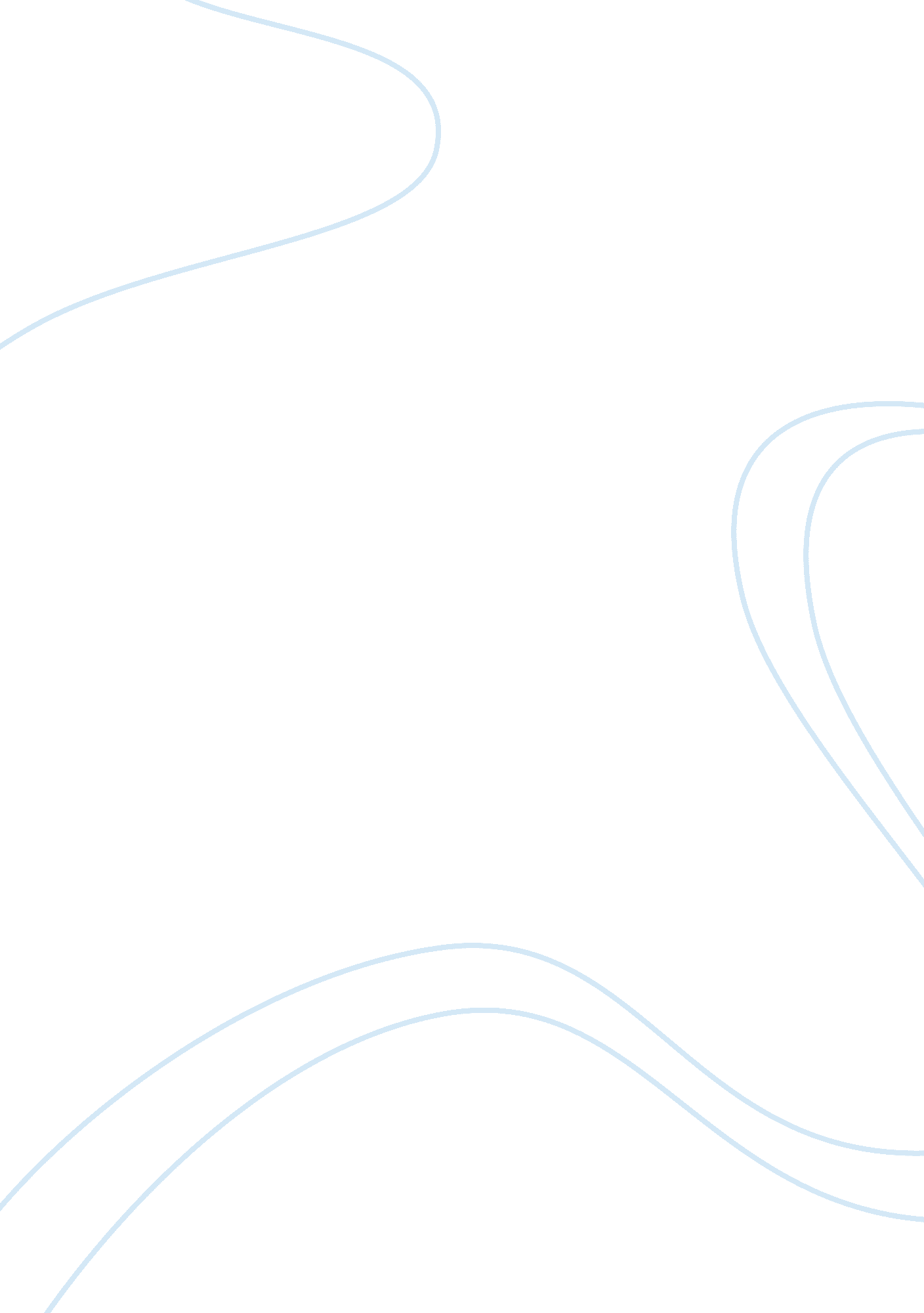 Antenna zoning laws in lakeland, tn book review exampleLaw, Criminal Justice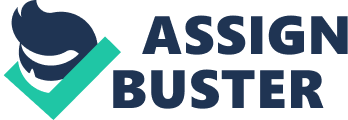 The book entitled “ Antenna Zoning: For the Radio Amateur” is a book that was written essentially to acquaint the reader and his or her attorney, with the necessary steps and procedures they need to know to acquire legal authorization for an antenna support system installation. Being an attorney in the field of communications-law. The author acquaints the reader with the most up-to-date by-laws and ordinances formulated in the various cities and towns across the country, formulated prior to the launch of his book. These laws are relevant and imperative to the reader because it provides him or her with a framework he or she can protect himself in regards to using the antenna support system. The author in this book present guidelines and procedures particularly meant to help the ham effectively navigate the formulated bylaws and regulations. With the main intent of obtaining legal authorization or rather a building permit for an antenna system. In addition to the above, the book accustoms the reader with ways in which he or she can respond to the diverse and numerous complaints, that come out subsequent to obtaining the permit, in case the neighbors, and turn unlikable. Summary of Topics in the Book Considering that a grounded tower in essence serves quite a lot of functions. The author in this book not only offers ground breaking explanations on the techniques that can employed by a layperson to effectively install a grounded tower but also explains the bylaws and ordinances related to the same. In an addition to the above, the author acquaints the reader with techniques that he or she can effectively incorporate when executing the screening process without necessarily seeking technical assistance. In essence, this book offers detailed explanations of terms and concepts particularly those that are related to bylaws and ordinances. With a profound adherence to the techniques and procedures related to zoning, an amateur is predisposed to conduct the majority of his or her activities as it relates to zoning. 